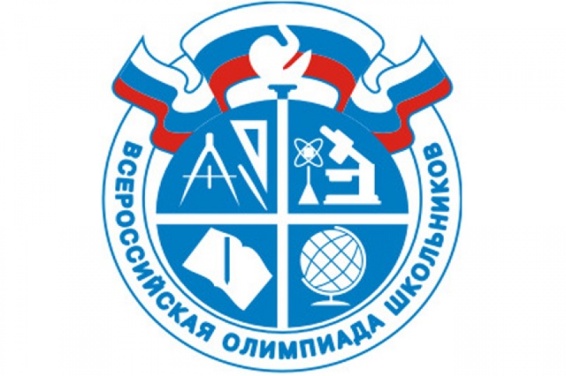 Итогишкольного этапа Всероссийской олимпиады школьников2018-2019 учебный год.Общее количество участников, победителей и призеров по предметам.Общее количество победителей и призеров по классам.ПредметКлассПобедительУчительРусский язык4 «А»Волощук АринаКолесникова Татьяна НиколаевнаРусский язык6 «В»Каркузаева ЕлизаветаДзеранова Манана МихайловнаРусский язык6 «В»Наниева МиланаДзеранова Манана МихайловнаРусский язык7 «А»Гергаев МаратДзерановаМанана МихайловнаРусский язык7 «Б»Кондрашова АннаКайтукова Джулета ЮрьевнаРусский язык7 «Б»Шихмагомедова АнитаКайтукова Джулета ЮрьевнаРусский язык9 «А»Дзампаева КсенияКайтукова Джулета ЮрьевнаРусский язык11 «А»Дзуцева СабинаАсламурзаева Зоя БорисовнаРусский язык11 «А»Гасинова АминаАсламурзаева Зоя БорисовнаРусский язык11 «А»Баскаева  МарияАсламурзаева Зоя БорисовнаРусский язык11 «А»Гудиева ЗинаидаАсламурзаева Зоя БорисовнаЛитература5 «Б»Насурова КумсиятАсламурзаева Зоя БорисовнаЛитература5 «В»Каркузаева ЕлизаветаДзеронова Манана МихайловнаЛитература7 «А»Баева Анита АльбертовнаДзеронова Манана МихайловнаЛитература7 «Б»Кондрашова Анна НиколаевнаКайтукова Джулета ЮрьевнаЛитература10 «А»Джиджоева ОлесяМуриева Рита АхсаратовнаЛитература11 «А»Гасинова АминаАсламурзаева Зоя БорисовнаЛитература11 «А»Худиева МаринаАсламурзаева Зоя БорисовнаГеография5 «Б»Маклакова НаталиДзгоева Белла БорисовнаГеография5 «Б»Сыроватская ЕленаДзгоева Белла БорисовнаГеография5 «Б»Бримжанов ЗакенДзгоева Белла Борисовна5 «В»Биктимиров РусланДзгоева Белла Борисовна5 «В»Григорян СилваДзгоева Белла Борисовна7 «Б»Кондрашова АннаДзгоева Белла Борисовна8 «А»Бурнацева ЛаураДзгоева Белла БорисовнаАнглийский язык7 «Б»Кондрашова Анна Палатова Кристина ЮрьевнаАнглийский язык10 «А»Джиджоева ОлесяПалатова Кристина ЮрьевнаОбществознание11 «А»Баскаева МарияКочиеваРаиса ПетровнаПраво9 «Б»Тваури ДавидКочиеваРаиса ПетровнаПраво11 «А»Баскаева МарияКочиеваРаиса ПетровнаХимия9 «А»Дзампаева КсенияХасцаева Фатима РамазановнаФизика7 «В»Сухорукова КристинаПилиева Карине ШураевнаФизика10 «А»Пилиев ГеоргийПилиева Карине ШураевнаЭкономика4 «Б»Конева ПолинаФранцева Людмила ВладимировнаЭкономика4 «Б»Моргоев СосланФранцева Людмила ВладимировнаЭкономика4 «В»Закаидзе ГеоргийОмарова Калимат  МагомедсаидовнаЭкономика4 «Г»Ачеев СамурТатаринцева Нина ГригорьевнаЭкономика4 «Г»Трифонова КираТатаринцева Нина ГригорьевнаФизическая культура5 «А»Засеева ВикторияИвановаИрина АнатольевнаФизическая культура6 «А»Бибилов СарматШагрова Ирина ВасильевнаФизическая культура6 «В»Засеев ДавидИвановаИрина АнатольевнаФизическая культура6 «Б»Хубаева ЭльвираШагрова Ирина ВасильевнаФизическая культура6 «В»Валиева ВикторияИвановаИрина АнатольевнаФизическая культура8 «А»Тегкаев АзаматИвановаИрина АнатольевнаФизическая культура8 «Б»Бураева ДзерассаИвановаИрина Анатольевна №ПредметВсегоучастниковКоличествопобедителейКоличествопризеров1Русский язык2311242Литература187113Биология26024География147166История21048Физика7219Английский язык32510Математика4501411Обществознание101412Химия31513Экономика45814Право22715Физическая культура0739№Статус4класс5класс6класс7класс8класс9класс10класс11классИтого1Победитель66883428452Призер2614162018181018140Итого:Итого:3220242821221226185